                                    Здравствуйте студенты!                    Д.З по физической культуре № 4 с 27.04-30.04 Сдача норматива: (отжимания) Сгибание – разгибание рук в упоре лежа – на оценку.    Во время карантина вам необходимо  поддерживать свой уровень физической активности, продолжать совершенствовать физические качества за счёт выполнения комплекса упражнений на различные группы мышц.     Выполнение упражнения снимаете на телефон и отправляете видеозапись. Отчёт о выполнении задний теорию  и практику отправляем поТел.  89027965316 Viber или WhatsApp или на электронную почту. el.kohano@yandex.ru Файл должен быть подписан Ф.И курсПояснения к сдачи отжимания - ( Выполнение снимаем на видео должно быть отчетливо видно), счет слышен чётко.Техника: Стартовая позиция – упор лежа, руки немного шире плеч, тело прямое.Упор ног на носки. Поднимаем свой вес с помощью рук, при этом тело должно  оставаться прямым. Те, кто не помнит или не понимает как выполнить отжимания,  технику выполнения можно посмотреть в интернете.             Норматив девушки «5» - 10 раз,  «4» - 7раз, «3» - 5 раз. Норматив юноши    «5» - 30 раз,  «4»- 25 раз, «3» - 20 раз. Во время проверки заданий мной могут быть выявлены недочеты по выполнению.     Задания принимаются до 30 апреля. Кто ещё не сдал реферат+презентация пресс планка СДАЁМ!!! 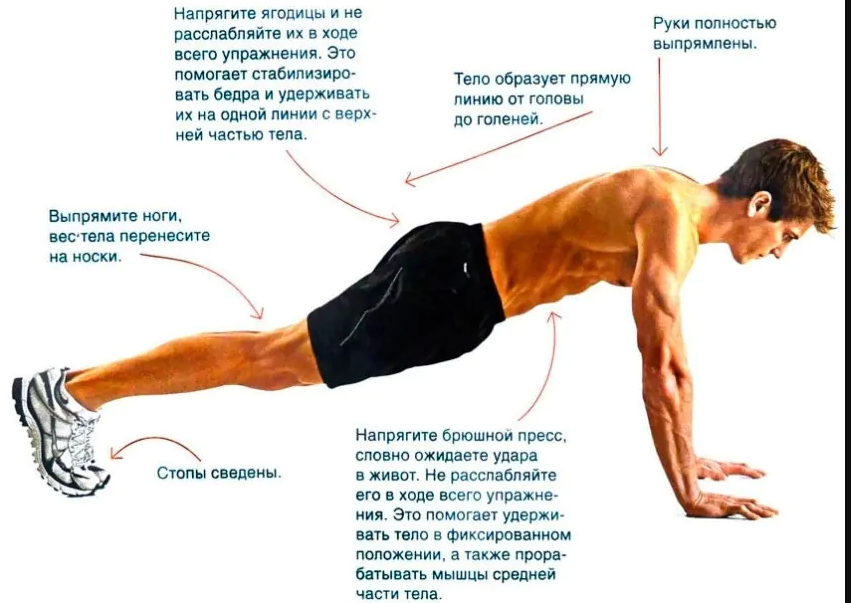 